Мы – новое поколение!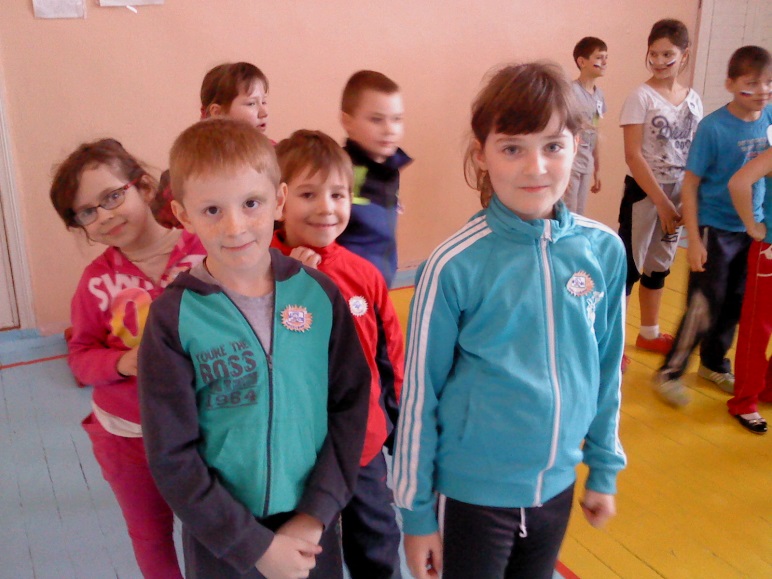 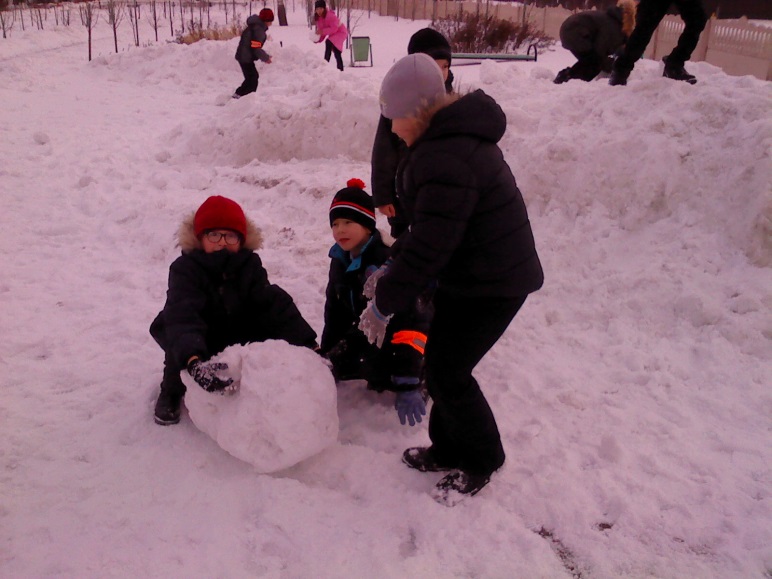 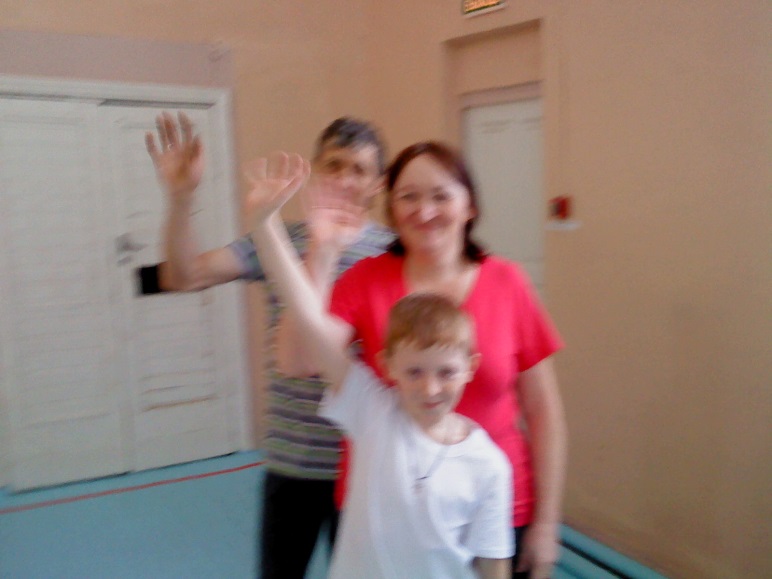 Выполнил ученик 4  класса МБОУ «Курская ООШ»Ананичев ПавелХочешь реализовать свои мечты и добиться успеха?Откажись от АЛКОГОЛЯ! Выбирай здоровый образ жизни.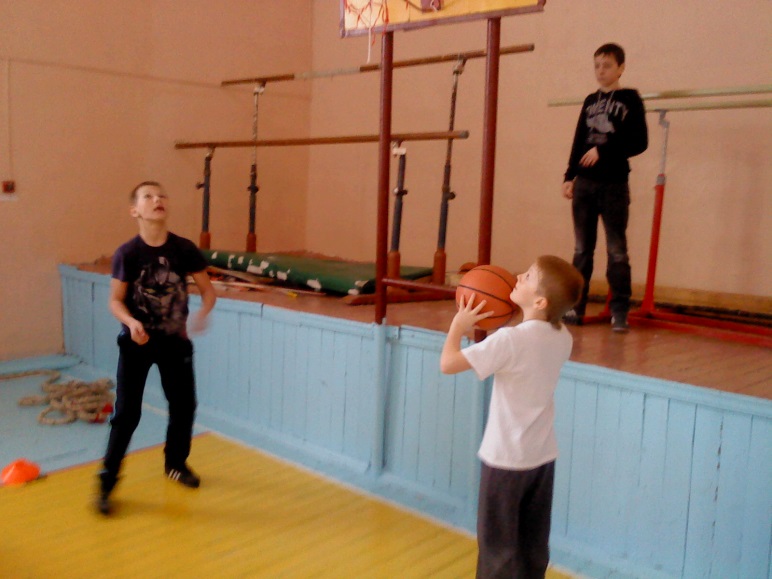 Неопровержимые  факты о вреде алкоголя: 

1. Всемирная Организация Здравоохранения утверждает, каждый третий человек в мире умирает от последствий употребления алкоголя и алкоголизма.

2. Более 50 % от общего количества аварий, 1/3 самоубийств, 80 % смертей от рака полости рта и пищевода вызваны последствиями употребления алкоголя.

3. Пьющий человек обычно живет 48-55 лет. Четверть из них не доживают и до этого срока. И то существование, которое они несут на этой планете, сложно назвать жизнью. 

4. Алкоголь не может быть безопасным для организма ни в каких количествах! От алкоголя страдает мозг, что ведет к неизбежному снижению интеллекта. Даже разовое употребление алкоголя становится причиной необратимого повреждения клеток головного мозга. Причем разрушения идет очень медленно и незаметно для большинства пьющих и выпивающих людей, но рано или поздно регулярное употребление спиртных напитков приводит к деградации личности.
5. Человеческий мозг имеет примерно 15 миллиардов нейронов (нервных клеток). Во время каждого употребления алкоголя в человеческом мозге появляется целое кладбище погибших нейронов. Две выпитые бутылки пива уничтожают 6 500 нейронов. А вот для частичного восстановления нейронов, требуется от 3-х до 5-ти лет.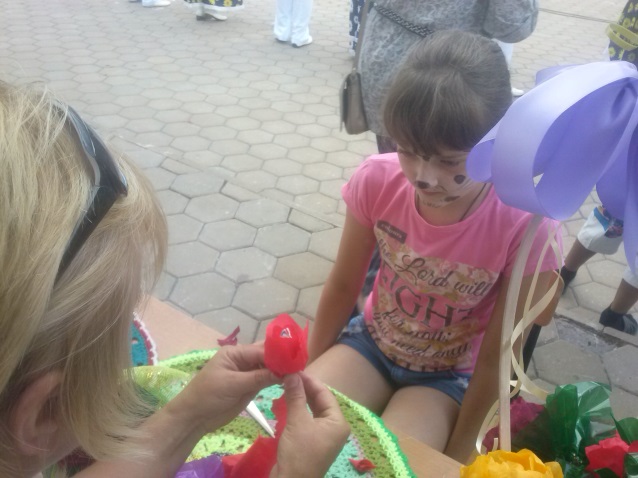 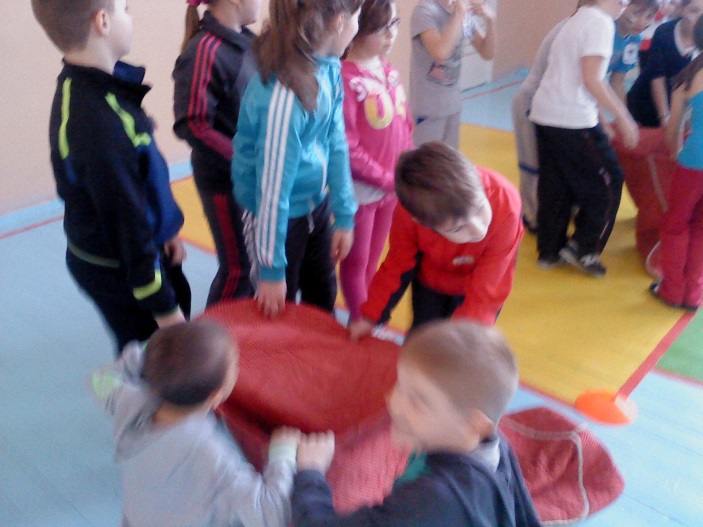 Жизнь прекрасна!Не трать ее напрасно6. Алкоголь и продукты его распада сохраняются в организме около 20 суток.
7. В нашем организме кислород переносится эритроцитами. Снаружи они покрыты липидной оболочкой, которая не позволяет им слипаться между собой. Спирт после попадания в кровь обезжиривает поверхности эритроцитов, и приводит к их слипанию и образованию сгустков. Эти сгустки не способны проходить по тонким капиллярам и в дальнейшем по большим сосудам, что приводит к тромбозам и полной или частичной блокировки кровотока. Блокировка кровотока приводит к тому, что та или иная система или орган организма начинают недополучать кислород и питательные вещества, и соответственно перестает нормально функционировать.

8. Алкоголь – враг №1 печени.
9. У пьющих людей в 15 раз меньше шансов родить здорового ребенка, чем у непьющих людей.  Смертность детей у пьющих в 5 раз выше, чем у трезвых, а болезненность выше в 3,5 раза.                         

10. Эксперименты, проведенные на куриных яйцах, показали следующее: 160 яиц заложили под квочку в сарае, в подвале которого варился спирт. Пары спирта действовали на яйца.
Когда подошел срок получился следующий результат: птенцы вылупились только из половины, из них 40 – мертвыми, 25 – мутантами (без клюва, без когтей и т.п.).

11. Сухой закон более 10 лет благополучно действовал в России. За этот период резко сократилось количество больных, опустели тюрьмы, настал мир в семьях, в домах появился достаток.